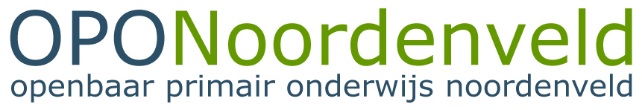                                          OndersteuningsteamOPON biedt haar scholen ondersteuning om er voor te zorgen dat aan alle leerlingen Passend Onderwijs kan worden geboden (zorgplicht). Daarvoor is het ondersteuningsteam (OT) opgericht.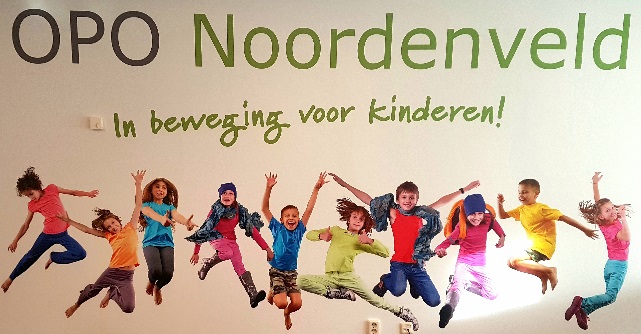 Algemeen directeur van OPON Han Sijbring heeft zitting in het dagelijks bestuur van het samenwerkingsverband (SWV) PO 20.01. 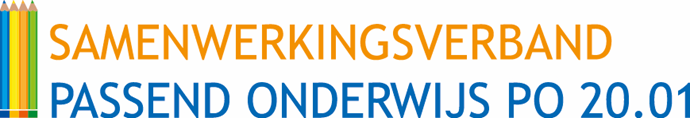 Ondersteuning Passend Onderwijs:Scholen kunnen een observatie en/of (extra) ondersteuning aanvragen bij het OT. Dit kan zowel voor een individuele leerling, een groepje leerlingen, een hele groep als voor een leerkracht. Ook kan er onderzoek aangevraagd worden. Een aanvraag kan worden ingediend door het invullen en opsturen van een formulier. De meest recente formulieren  kunt u downloaden vanaf de website van OPON (Login ondersteuning intern). Hiervoor heeft u echter wel een wachtwoord nodig.https://www.oponoordenveld.nl/organisatie/ondersteuning De (meeste) leden van het OT werken vanuit      het stafbureau aan de Groene Zoom en zijn daar ook telefonisch te bereiken voor vragen over onderzoeken, arrangementen en mogelijkheden voor ondersteuning (050 - 4065780). Uiteraard zijn zij ook via de mail bereikbaar (zie de binnenkant van deze folder.Het ondersteuningsteam:Het OT Passend Onderwijs van OPON bestaat uit 8 personen en werkt volgens een vast protocol:Nettie Feenstra ontvangt de ondersteuningsvragen. Zij beoordeelt de ondersteuningsvragen.Zij stuurt deze door naar de betreffende deskundige die met de aanvraag aan de slag gaat. De aanvraag wordt uitgevoerd door Mirjam Oosterman (Cedin), Janneke van den Hengel, Roos Coeling, Karin Groen, Luuk Hoff, Kina Kaspers of Ineke Driesen.  Tussen de verschillende medewerkers van het OT is nauw contact. Op de binnenkant van deze folder vindt u uitgebreide informatie over de taakinvulling van de verschillende leden van het huidige OT. 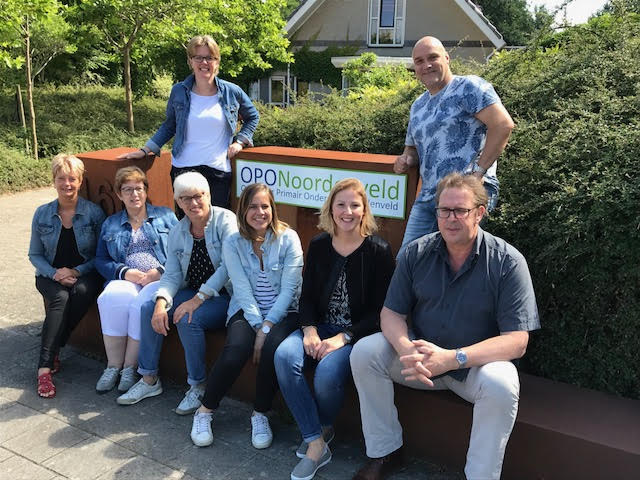 Ondersteuningsteam schooljaar 2018-2019Nettie Feenstra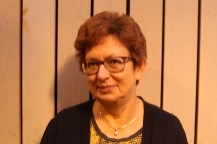   Coördinator Passend OnderwijsAansturing OTCentraal meldpunt aanvragen arrangementen, onderzoeken, observaties en TLV’sBeoordeling aanvragenAansturing IB-overleg  n.feenstra@onderwijs-noordenveld.nlLuuk Hoff 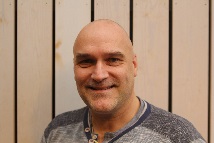   Ondersteunend coördinator Passend    Onderwijs en ambulant ondersteuner   gedrag, cluster-4Zitting in de integrale werkgroep (IW) van het SWV PO 20.01Voorzitter van het regionaal ondersteuningsteam scholen (ROTS)Beheer website OPONArrangementen gedragAdvisering m.b.t. gedragHet opstarten van trajecten leerlingbegeleidingObservaties van leerlingen, groepen of leerkrachten (+ verslag en nagesprek)SoVa-training (8-10 en 10-12 jarigen)Agressie regulatietraining (10-12 jarigen)Rots & Water trainingen Training groepsvorming Training ‘Naar het VO’ (schoolverlaters)Taakspel trajectenCo-teaching en coaching Begeleiding m.b.v. beeldopnamesVoorlichting / ondersteuning bij ‘ZIEN!’Aansturing overleg gedragscoördinatoren  l.hoff-ot@thogeholt.nl Mirjam Oosterman (Cedin)   Orthopedagoog – generalistPsychodiagnostisch onderzoek (PDO)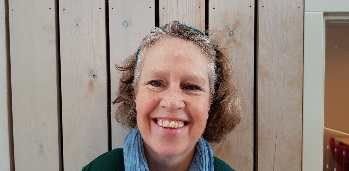 Consultaties; de contacten verlopen via de IB-erLeerlingenzorg  m.oosterman@cedin.nl 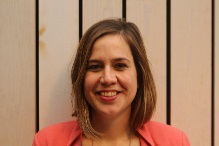 Roos Coeling  Orthopedagoog/dyslexiebehandelaarHet afnemen van PDOUitvoerder/begeleider Pilot Dyslexie Noordenveld (PDN)  r.coeling-ot@thogeholt.nl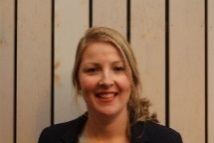 Janneke van den Hengel-Kramer   OrthopedagoogHet afnemen van PDO  j.kramer-ot@thogeholt.nl 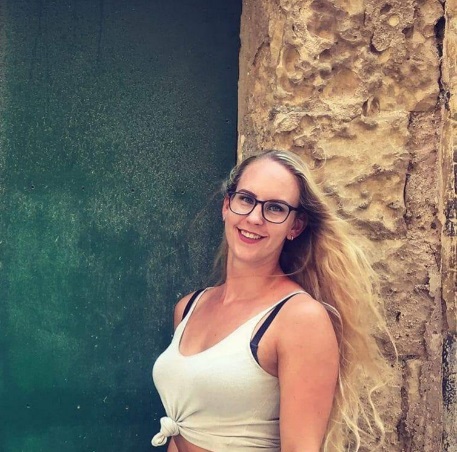 Karin Groen   OrthopedagoogHet afnemen van PDO  k.groen@thogeholt.nlKina Kaspers 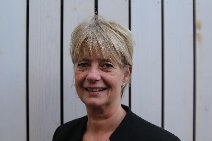   Ambulant ondersteuner, cluster-3Het bieden van ondersteuningop maat voor leerlingen met een speciale onderwijsbehoefte op het gebied  van een lichamelijke beperking of een langdurig (chronisch) ziektebeeld; daarnaast ook de leerlingen die zeer  moeilijk leren of een combinatie hiervanEen intermediair zijn tussen leerkrachten, ouders/verzorgers, beroepsopvoeders en externe betrokkenen bij de leerling  k.kaspers@quadraten.nl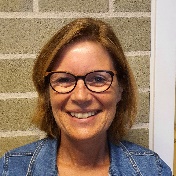 Ineke Driesen   Specialist jonge kindExpertise m.b.t. begeleiding jonge leerlingenObservaties jonge leerlingenBegeleiding van leerkrachtenMeedenken over de meest geschikte vorm van onderwijs voor jonge leerlingenBetrokkenheid bij voortrajecten voor plaatsing in de observatiegroep op SBO ’t Hoge Holt  i.driesen@thogeholt.nl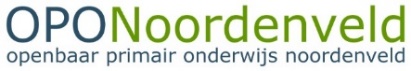 